                  INDICAÇÃO Nº               /2020Assunto: Solicita o serviço de Moto Niveladora na Estrada Irene Perobeli Fumachi, Bairro pedras de Ouro, conforme especifica.  Senhor Presidente:INDICO ao Senhor Prefeito Municipal, nos termos do Regimento Interno desta Casa de Leis, que se digne Sua Excelência determinar ao setor competente da Administração, a executar o serviço de Moto Niveladora na Estrada Irene Perobeli Fumachi, Bairro Pedras de Ouro.Essa solicitação se justifica tendo em vista que devido às fortes chuvas que tem caído em nossa Região, essa estrada encontra bastante esburacada, causando transtorno aos moradores e a todos que precisam transitar diariamente por essa estrada. Esta solicitação vem atender pedidos dos moradores do Bairro.                       SALA DAS SESSÕES, 11 de Março de 2020                                       EDUARDO VAZ PEDROSO                                              Vereador - Cidadania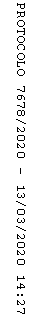 